Publicado en Barcelona el 10/06/2019 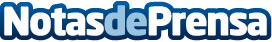 Aterriza en Barcelona ‘ES DE RISA, el Show del Corredor Mediterráneo’El Teatre Victòria de Barcelona ha acogido ’ES DE RISA, el Show del Corredor Mediterráneo’. El espectáculo de monólogos protagonizado por Santi Millán, José Corbacho, Javi Sancho y Eva Soriano como artista local reclama la necesidad del Corredor Mediterráneo para el conjunto de EspañaDatos de contacto:Solsona Comunicación932374988Nota de prensa publicada en: https://www.notasdeprensa.es/aterriza-en-barcelona-es-de-risa-el-show-del Categorias: Artes Escénicas Cataluña Entretenimiento http://www.notasdeprensa.es